关于[盐田港后方陆域地区] 法定图则4C-01地块及周边道路用地规划调整的通告依据《深圳市城市规划条例》，经深圳市城市规划委员会授权，市规划国土委盐田管理局2018年第9次会议审批通过[盐田港后方陆域地区] 法定图则4C-01地块及周边道路用地规划调整，现予以公布：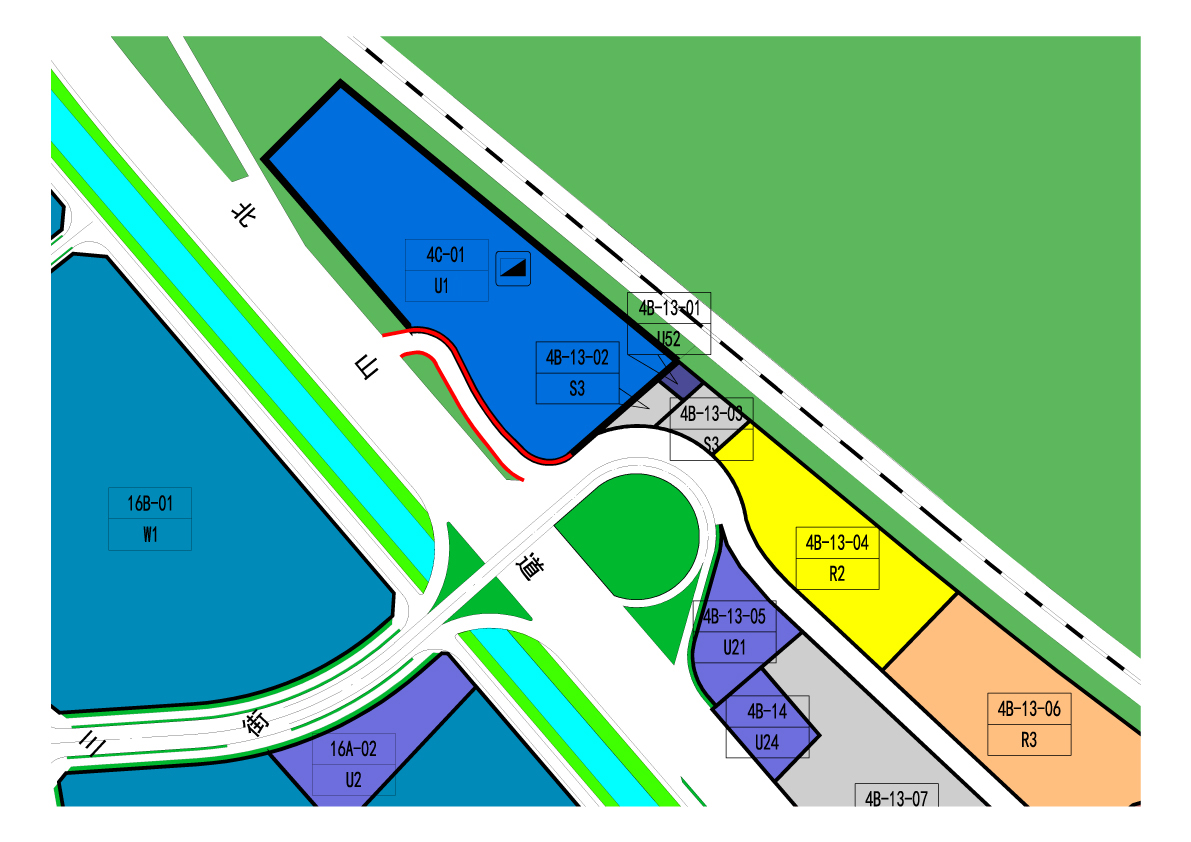 深圳市城市规划委员会      深圳市规划和国土资源委员会盐田管理局二〇一八年九月七日     地块控制指标一览表地块控制指标一览表地块控制指标一览表地块控制指标一览表地块控制指标一览表地块控制指标一览表地块控制指标一览表地块编号用地性质代码用地性质用地面积（㎡）容积率配套设施设置备注4C-01U1供应设施用地20027-区域液化气站不得在地块内作其他用途（住宅、商业等）的开发-S2城市道路用地2051---